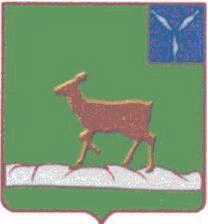 АДМИНИСТРАЦИЯ                    ИВАНТЕЕВСКОГО МУНИЦИПАЛЬНОГО РАЙОНА
 САРАТОВСКОЙ ОБЛАСТИПОСТАНОВЛЕНИЕОт 24.07.2019  № 403с. Ивантеевка                      Об утверждении Порядкаобеспечения питанием воспитанников иобучающихся за счет бюджетных ассигнованиймуниципального бюджета муниципальных образовательныхучреждений Ивантеевского муниципального районаВ соответствии с п. 4 ст. 37 Федерального закона от 29 декабря 2012 года №273-ФЗ «Об образовании в Российской Федерации»,администрация Ивантеевского муниципального района ПОСТАНОВЛЯЕТ:Утвердить Порядок обеспечения питанием воспитанников и обучающихся за счет бюджетных ассигнований муниципального бюджета муниципальных образовательных учреждений Ивантеевского муниципального района (Приложение № 1).2. Контроль за исполнением постановления возложить на первого заместителя главы администрации Ивантеевского муниципального района В.А. Болмосова.Глава Ивантеевского муниципального района                                        		В.В. БасовПриложение №1 к постановлению администрации Ивантеевского муниципального района от 24.07.2019  № 403Порядокобеспечения питанием обучающихся за счет бюджетных ассигнований муниципального бюджетамуниципальных образовательных учреждений Ивантеевского муниципального районаОбщие положения.Питание в муниципальных образовательных учрежденияхИвантеевского района  организуется на основании Федерального законаРоссийской Федерации от 29.12.2012 года № 273-ФЗ «Об образовании в Российской Федерации»,Закона Саратовскойобласти № 215-ЗСО от 28.11.2013 г.«Об образовании в Саратовской области», решения Ивантеевского районного собрания «Об утверждении Положения «О размере платы, взимаемой с родителей (законных представителей) за присмотр и уход за детьми» с изменениями и дополнениями, постановления администрации Ивантеевского муниципального района от 02.11.2018г. №683 «О предоставлении мер социальной поддержки и симулирования обучающихся муниципальных образовательных учреждений Ивантеевского муниципального района», за счет субсидий на дотирование питания учащихся из областного и муниципального бюджетов.1.2. Настоящий порядок устанавливает случаи и порядок обеспечения питанием обучающихся за счет бюджетных ассигнований муниципального бюджета Ивантеевского муниципального района (далее – Порядок).1.3. Порядок распространяется на учреждения, подведомственные Управлению образованием администрации Ивантеевского муниципального района Саратовской области (далее – Управление образованием)Случаи предоставления питания2.1. Предоставление питания в дошкольных и общеобразовательных учреждениях осуществляется за счет субсидий на дотирование питания учащихся из муниципального бюджетав следующих случаях:2.1.1. На бесплатной основе за счет средств муниципального бюджетавоспитанникам дошкольных учреждений следующих категорий:дети-инвалиды;дети - сироты и дети, оставшиеся без попечения родителей, находящиеся под опекой;дети, проживающие в семьях, находящихся в социально-опасном положении2.1.2. В форме предоставления дополнительной муниципальной компенсации (далее-компенсация) на питание за счет средств муниципального бюджетаобучающимся общеобразовательных учреждений с ограниченными возможностями здоровья, обучающимся в очной форме.Порядок предоставления питания3.1. Питание на бесплатной основе и компенсация на питание за счет средств муниципального бюджетапредоставляется на основании документов, подтверждающих право на получение бесплатного питания и компенсации.3.2. На основании принятых документов руководитель образовательного учреждения издает приказ об освобождении от родительской платы или предоставлении компенсациис указанием количественного состава воспитанников, обучающихся.3.3. Руководитель образовательного учрежденияежемесячно в срок до 05 числа месяца, предоставляет в МУ «Централизованная бухгалтерия, обслуживающая образовательные учреждения Ивантеевского муниципального района» (далее МУ «ЦБ») заявку на финансирование питания воспитанников, обучающихся в образовательном учреждении за счет средств муниципального бюджета.3.4. В случае не использования в отчетном месяце средств муниципального бюджета в полном объеме (по причине отсутствия воспитанника в дошкольном учреждении, обучающегося в общеобразовательном учреждении), руководитель образовательного учреждения производит перерасчет, который учитывается в заявке на следующий месяц.3.5. МУ «ЦБ» ежемесячно в срок до 10 числа месяца предоставляет в Финансовое управление администрации Ивантеевского муниципального района (далее – Финансовое управление) сводную заявку на финансирование питания воспитанников, обучающихся образовательных учреждений в пределах доведенных лимитов бюджетных обязательств.3.6. Финансовое управление перечисляет на лицевой счет Управления образованием денежные средства на финансирование питания воспитанников, обучающихся образовательных учреждений за счет средств, предусмотренных в муниципальном бюджете на данные цели.3.7. Размер  компенсации устанавливается муниципальным правовым актом органа местного самоуправления Ивантеевского района.3.8. В дни отсутствия учащегося в общеобразовательном учреждении, а так же в случае отказа от питания выплата денежной компенсации родителю (законному представителю) не осуществляется.3.9. Контроль за организацией питания осуществляется руководителем образовательного учреждения.Верно: и.о.управляющей деламиадминистрации Ивантеевскогомуниципального района	А.В.Афанасьева